Year Group:HistoryAs historians we want to know and rememberKnowledgeWho Roald Dahl wasReasons why he is famousKey dates and places associated with Roald DahlVocabularyScript, writing, Cardiff, famous, pilot, author, Norway.We want to practice how to (do)SkillsSequence the famous books on a timelineSequence Roald Dahls life o a time lineInvestigate the different books and characters that he createdFind out facts about Roald Dahl, including dates and places. ICTAs computer scientists we want to know and remember KnowledgeUnderstand what an algorithm isUnderstand that programs execute by following precise instructionsCreate and debug simple programsUse logical reasoning to predict the behaviour of simple programsUse technology purposefully to create, organise, store, manipulate and retrieve digital content.Apply methods and features in an independent programming project.VocabularyAlgorithm, block, broadcast, command, control, debug, edit, execute, logic, program, repetition, save, script, selection, sequence, spriteWe want to practice how to (do)SkillsCreate and debug simple programsProgram the movement and appearance of an on-screen spriteUse logical reasoning to predict the behaviour of simple programs.Program sprites to create a short animation.Program a number of sprites to move together.Program scene changes in an animationDesign and program a maze game.Use messaging to control sprites in a game.Art and DesignAs artists we want to know and rememberKnowledgeCreate repeating patterns, varying the direction, pattern and colours.To explore different textures-taking rubbingsTo create a piece of frottage art.Learn about the work of Max ErnstTo develop painting skills.To study the work of Quentin Blake To use sketching and watercolour techniques to create Roald Dahl story characters.Vocabularypattern, repeat, colour, direction, create, rubbing, texturefrottage, Max Ernst, texture, collageRoller coaster,brush,paintQuentin Blake, sketch, watercolour, illustrateWe want to practice how to (do)Skills Create repeating patterns using everyday objects.Develop fine motor skills.Identify different texturesUse colour to create different effects.Develop and share art ideas, experiences and imaginationKnow how to hold a paintbrush, load it with paint and use flowing strokes when painting.Apply watercolour paints/ inks to create Quentin Blake style pictures. Use sketchbooks to record thoughts and ideas and to experiment with materials.MusicAs musicians we want to know and rememberKnowledgeFind the pulse of musicRecognise Reggae musicRecognise and name instruments:keyboard, drums, bass, electric guitar, singersVocabularyKeyboard, drums,bass, electric guitar, Reggae, pulse, rhythm, pitch, improvise, compose, perform, audience, melody, dynamics, tempo.We want to practice how to (do)SkillsFind the pulseClap rhythmsCreate their own rhythmsSing and dance in time and using actionsPlay instrument partsCompose and improvise, perform and shareTopic:  Roald Dahl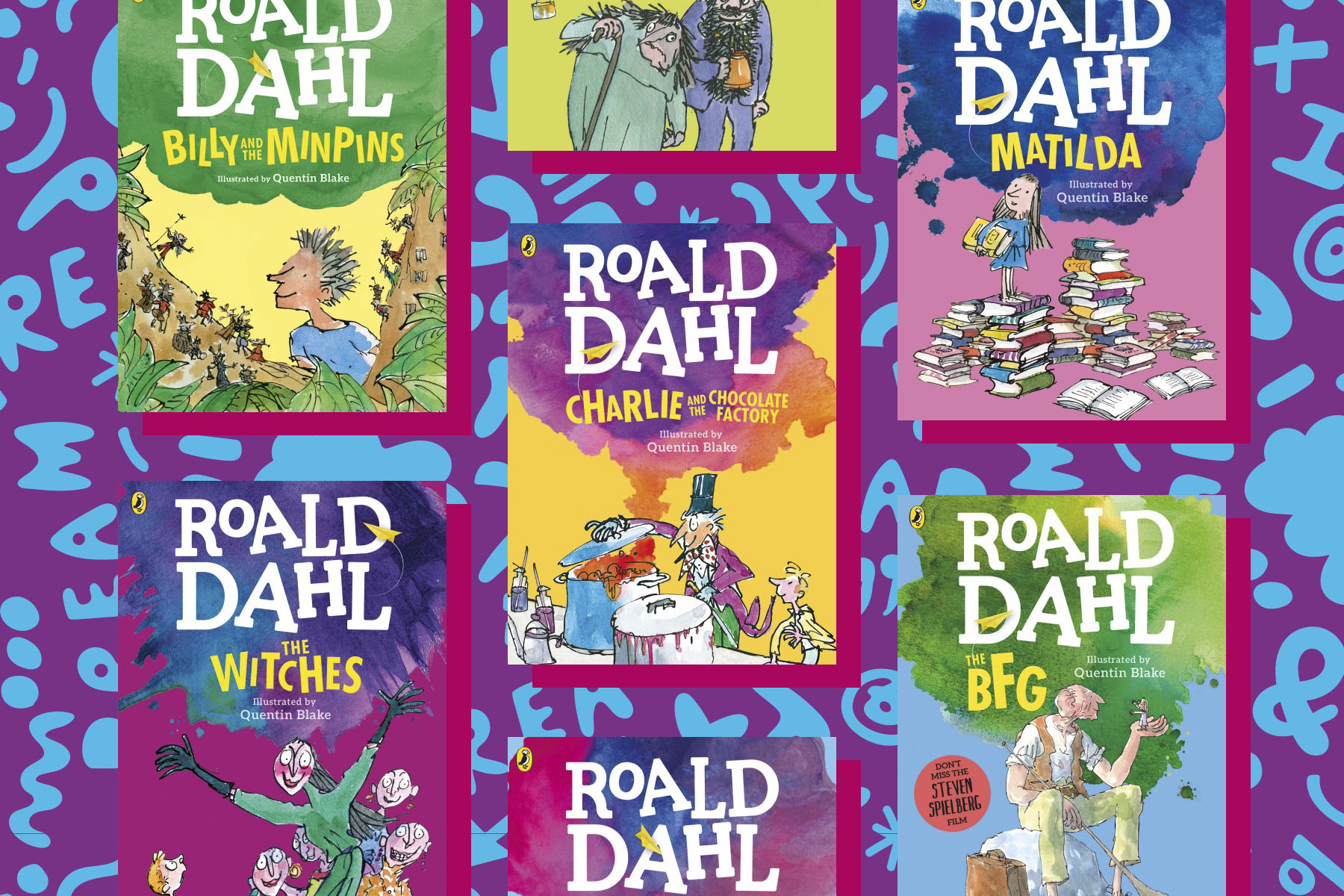 PEAs sports people we want to know and rememberKnowledgeSkip through a ropeCoordinate arms and feetImprove timing of movementsImprove balance staminaJump in a variety of different waysVocabularyJump, timing, balance, coordination, hop, run, partners, wide, consistent. We want to practice how to (do)SkillsJump in different ways - double bounce. Step through, speed bounce, backwards bounce, partner bounce.Big class rope - run, jump, out.  PSHCEKnowledgeHealthy meI know what I need to keep my body healthyI am motivated to make healthy lifestylechoicesI understand how medicines work in my bodyand how important it is to use them safely.To feel positive about caring for my body andkeeping it healthyI can sort foods into the correct food groupsand know which foods my body needs everyday to keep me healthy.VocabularyPhysical health, mental health, food groups, energy, medicine, protein, carbohydrates, fats, sugars, healthy, unhealthy, snacks, treats, hygiene, sleep. SkillsI can make some healthy snacksand explain why they are good forme. I can sort foods into the correct group. I can explain what happens if I have too much of a certain food. I can discuss ways to keep healthyREWhy is the Bible special to Christians?How do Christians celebrate Easter?KnowledgeNew and Old Testament storiesNoah’s ArkDaniel and the LionMoses- links to JudaismDavid and GoliathJonah and the WhaleSt Cuthbert local faith communitiesVocabularyWe want to practice how to (do)SkillsDesign and TechnologyVehicles KnowledgeTo investigate a variety of vehicles and their uses and features.To investigate wheels, axles and chassis.To be able to investigate ways of creating anddecorating the body of a vehicle.To be able to design a vehicle.To be able to make a vehicle based on a design.VocabularyVehicle, purpose, features, wheels, axis, chassis, design, turn, body, improve, evaluate, carry, drive. We want to practice how to (do)SkillsAnalyse vehicles and their uses, and what features they have to achieve this.Investigate how wheels, axis and chassis work in a vehicle.Cut, design, measure, make.Evaluate what went well and what could be improved next time. MathsKnowledgeFractionsReading scalesPartitioning numbers into tens and ones+and - two digit numbersX and ÷ counting in 2s, 5s,10s and 3sFind different combinations of coins that equal the same amounts of moneyVocabularywhole. part, equal part, half, quarter, three quarters, equivalentscale, value, weight, length, liquid, cm,m, g,kg, ml,ldivision, divide, share, share equally,array, row, column, double, halvepartition, recombine, hundredscoins, value, sameSkillsTo develop fluency and the ability to reason mathematically to solve problems. Pupils will reason about what they already know to solve problems and improve fluency. Children will have be able to make mathematical connections.ScienceKnowledgeAnimal young and comparing them to their adults. How animals change as they grow up.Introduced to the life cycles of several varied common animals, including humans.How humans change as they grow older.The basic needs of animals for survival.VocabularyOffspring, young, growth, survival, mammals, reptiles, birds, fish, amphibians, characteristics, live young, eggs, toddlers, babies, teenagers, changes, adults, food, water, air.SkillsChildren can sort and classify objects (animals). Children can describe the main stages of at least two different animal life cycles. Children can identify and match several animal offspring and their adult forms.Children can name the three basic needs of all animals to survive. Children can identify several ways that humans grow and develop through each life cycle stage. LiteracyKnowledgeTFW text - the Enormous Crocodile.A flawed character focus.The change of a character, looking at the behaviours and attitudes of the character. What tricks and the purpose of these. How the character can be stopped, and why. Chn to create their own flawed character and design tricks and how to foil them. Speaking and Listening ReadingDaily phonics -differentiated groupsGuided ReadingOpportunities to read in foundation subjects. Home School readingReading for PleasureBooks to shareDesignated class story timeVocabularyOpening, build up, dilemma, resolution, ending, setting, adjectives, speech, verbs, cunning, secret, plans, tricks, camouflage, disguise, attitudes, behaviours. SkillsCreate logical and clear plans, sustain their writing, use speech and add detail to their work. Use their phonetic knowledge and resources available to spell CEW accurately. To have clear and legible handwriting. Begin to self check and peer mark work.We will involve our families in our learning by:Literacy Drop inEaster Reading ChallengeParent Teacher Consultations.We will involve our families in our learning by:Literacy Drop inEaster Reading ChallengeParent Teacher Consultations.We will involve our families in our learning by:Literacy Drop inEaster Reading ChallengeParent Teacher Consultations.The strategies to support our most vulnerable learners areThe strategies to support our most vulnerable learners areThe strategies to support our most vulnerable learners are